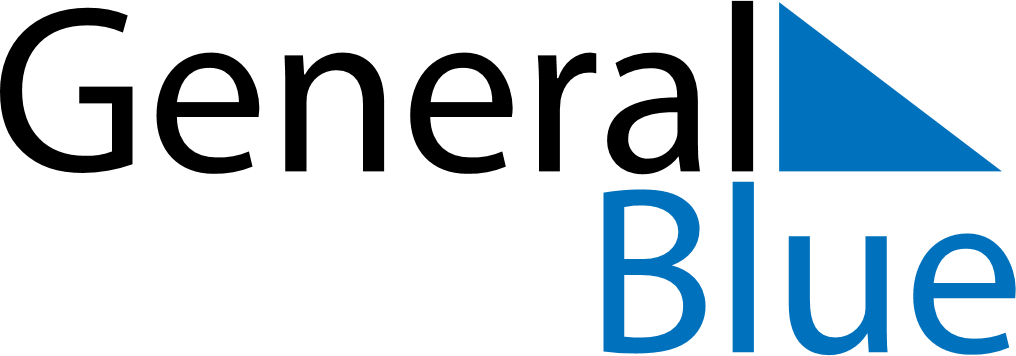 February 2018February 2018February 2018February 2018SloveniaSloveniaSloveniaSundayMondayTuesdayWednesdayThursdayFridayFridaySaturday1223456789910Prešeren Day, the Slovenian Cultural Holiday1112131415161617Carnival181920212223232425262728